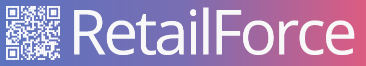 Implementation instructions for version 1.2 (and later)

Important implementation instruction when upgrading to version 1.2 (and later) from versions previous V1.2.FiscalResponse.PrintMessage
You have to print out this message on the receipt according to law in several countries.
SimpleCashPointClosing
Please ensure that you set else well Payment.UniqueReadablePaymentIdentifier and Payment.PaymentType to pass document validation.
We suggest to set these values also if you’re not using SimpleCashPointClosing
DocumentId
DocumentId must not contain special characters which are invalid in file system path (filename invalid characters).